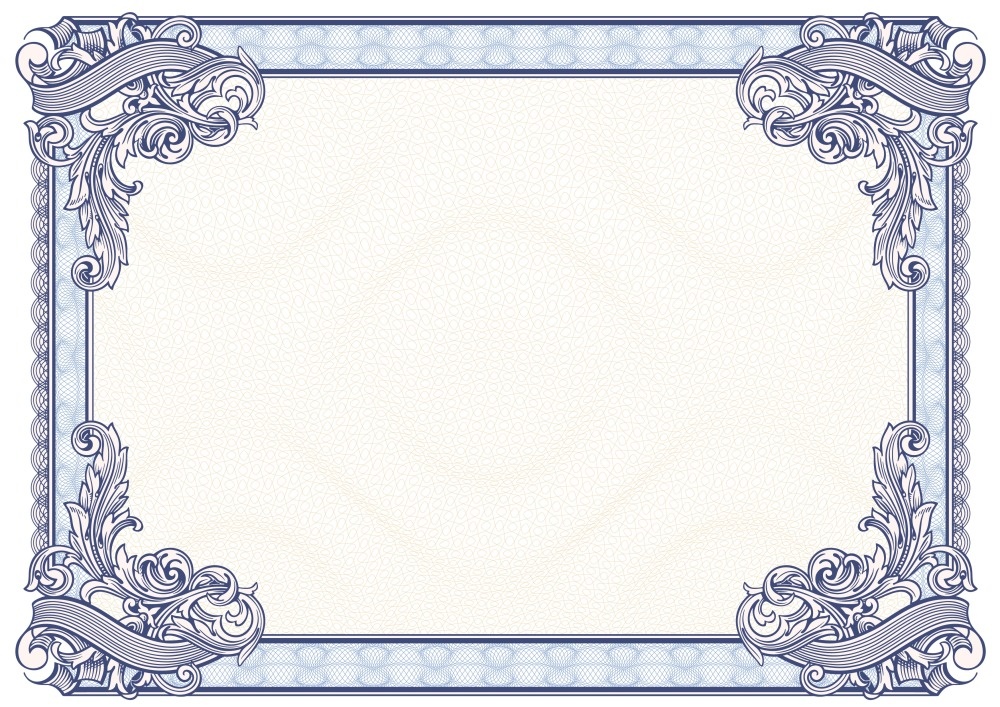 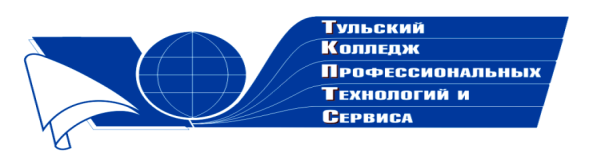 Государственное профессиональное образовательное учреждение  Тульской области «Тульский колледж профессиональных технологий и сервиса»СертификатНастоящим подтверждается, чтоДанилова Лидия Петровнаприняла участие в общероссийском заочном конкурсе «Коллекция педагогического мастерства и творчества»  в номинации «Методическое обеспечение дисциплины» со сборником  « Электронные методические рекомендации по изучению качественного и количественного анализа в аналитической химии»    Директор ГПОУ ТО       «ТКПТС»                                     С.С. Курдюмов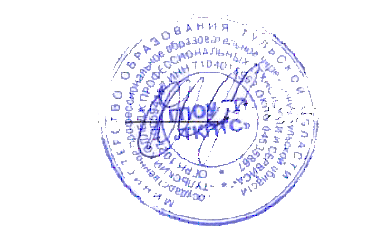 2018 год